В июне 2006 года агрохолдинг «Русское молоко» приобрел автобус для поездок школьников Рузского района по святым местам в рамках программы «Основы православной культуры»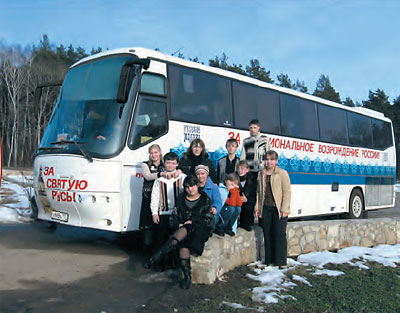 Маршруты  поездок,   предлагаемых         агрохолдингом.                                                                                       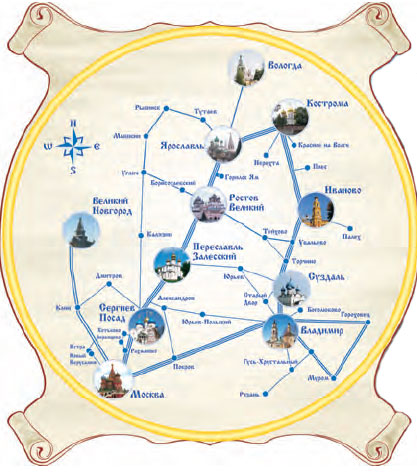                                                Урок  -экскурсияНа рисунке показаны святые места, посещенные учащимися ТСОШ№3 во время экскурсий.В  Тучковской  школе№3 с 2007 года я веду уроки православной культуры. В своей работе большое внимание уделяю экскурсиям.  Это стало возможным благодаря  агрохолдингу «Русское молоко». Практически каждый месяц я имею возможность вывозить детей на экскурсию. Цель экскурсий- дать школьникам знания об истории христианской православной культуры и ее связи с историей родной земли; дать знания о христианской нравственной культуре: понимании христианами этических категорий добра и зла, смысла жизни и показать примеры их воплощения в традициях жизни, житиях святых и героев Отечества; способствовать решению задач нравственного воспитания школьников: формированию качеств патриотизма и гражданственности, ответственному, уважительному отношению  к святыням родной земли, к наследию отечественной и мировой культуры, любви к отечественной истории, осознанию себя потомками славного прошлого России и Подмосковья. Результаты  моей работы убедительно доказывают, что процесс формирования познавательных  интересов, умение наблюдать происходит в процессе проведения экскурсий.Содержание экскурсий имеет связь с изученным материалом.  Полученные знания ребята используют на последующих уроках. Каждая экскурсия тщательно готовится. Соответственно месту и объектам изучения определяется структура и методы проведения, составляется план-маршрут. Перед экскурсией проводится большая подготовительная работа.                                                              Структура  экскурсии1.Вводная беседа.2.Коллективное наблюдение.3.Рассказ учителя или экскурсовода4.Индивидуальное самостоятельное наблюдение детей5.Сбор информации.6.Подведение итогов.7.Отзывы детей об экскурсии.Подготовка учителя к экскурсии1. Наметить тему. Желательно, чтобы название темы звучало эмоционально или проблемно, что позволяет сразу заинтересовать учащихся.2. Определить цель, задачи и составить предварительный план экскурсии. 3. Выбрать место проведения экскурсии, разработать маршрут.4. Уточнить содержание воспитательного и познавательного материала.5. Продумать методику проведения экскурсионного занятия.6. Спланировать организационные формы деятельности учащихся(когда и где проводить массовые и групповые наблюдения),  распределить обязанности между подгруппами или отдельными учащимися.7. Продумать к каким обобщениям, выводам надо подвести учащихся, как оценить их воспитанность и дисциплинированность.8. Когда окончательно уточнены содержание и методика проведения экскурсии, можно доработать план.Составление конкретного плана экскурсии, содержащего в себе следующие разделы:1.Тема экскурсии.2.Краткое содержание знаний, которые должны получить обучающиеся.3.Последовательный ход экскурсии, основные вопросы-задания, которые будут даны обучающимся для общей и индивидуальной работы, краткое содержание заключительной беседы.Подготовка обучающихся к экскурсииКаждый ученик должен знать цель экскурсии. Учитель заранее знакомит детей с тем, куда и зачем они пойдут, что надо наблюдать на экскурсии, какой материал собрать для дальнейшей работы в классе. Для повышения интереса и внимания , целесообразно поставить перед детьми несколько вопросов, ответ на которые они смогут дать только в результате наблюдений, сделанных на экскурсии.Особое внимание следует уделить вопросу о дисциплине. Если экскурсия проводится впервые, надо сообщить детям, что экскурсия-это тот же урок, только проводится не в классе, а в храме, на территории монастыря и. т.д. Поэтому на экскурсии необходимо соблюдать тишину при объяснении экскурсовода, не мешать товарищам. Необходима дисциплина и при передвижении к месту экскурсии. Если экскурсия проводится не впервые, всё же не мешает напомнить детям правила поведения, сделав особое предупреждение тем детям , которые плохо вели себя на предыдущих экскурсиях.Результаты моей работы по  ОПК.                                Урок- экскурсия в  Троице-Сергиеву  лавру.Тема экскурсии:  Троице-Сергиева лавраЦель: дать знания о феноменах христианской православной культуры 14века на землях Западного Подмосковья и показать в ее контексте события отечественной истории; дать знания о преподобном Сергии Радонежском, объектах   духовной культуры, связанных с его именем, дать знания  о святых учениках  преподобного Сергия.Последовательный  ход  экскурсии:Узнав о духовном значении православного храма на предыдущих уроках, учащиеся знакомятся с его внешними формамиВопросы после экскурсии: Кем был основан монастырь? По чьему приказу был построен Успенский собор? Опишите трапезную палату. Что такое ризница? Что вы там увидели?Задание. Написать отзыв об экскурсии.Отзывы детей: -Мне очень понравилась экскурсия. Красоту и великолепие храмов забыть невозможно. Экскурсоводы не только рассказывали, но и задавали  вопросы. Очень хочется приехать сюда еще раз.-Очень впечатлила колокольня высотой 88 метров. В Успенском соборе пятиярусный иконостас поразил своей красотой.-Поездку в лавру не забуду никогда. Понравилось все: большой удобный автобус, интересная экскурсия, экспонаты в ризнице, голубые купола церквей. Много фотографировала, а в Надкладезной часовне набрала святой воды.-Экскурсия понравилась. Узнал много нового и интересного. Поразило то, что звон большого колокола до революции можно было слышать аж в Мытищах. Хочу приехать сюда вместе с родителями.годФ.И победителяклассместоКонкурс,олимпиадаУчитель2008-2009Федосеева Екатерина5лауреатКонференция по ОПК(1место)Кистанова Л.В.2009-2010Нечкина Анастасия6призерОлимпиада(районная)Кистанова Л.В.2009-2010Федосеева Екатерина6призерОлимпиада(районная)Кистанова Л.В.2011-2012Челпанова Дарья7победительШкольная олимпиадаКистанова Л.В.2011-2012Федосеева Екатерина8призерШкольная олимпиадаКистанова Л.В.2011-2012Смирнова Анастасия8призерШкольная олимпиадаКистанова Л.В.